Krátké české zprávy: Suchý únor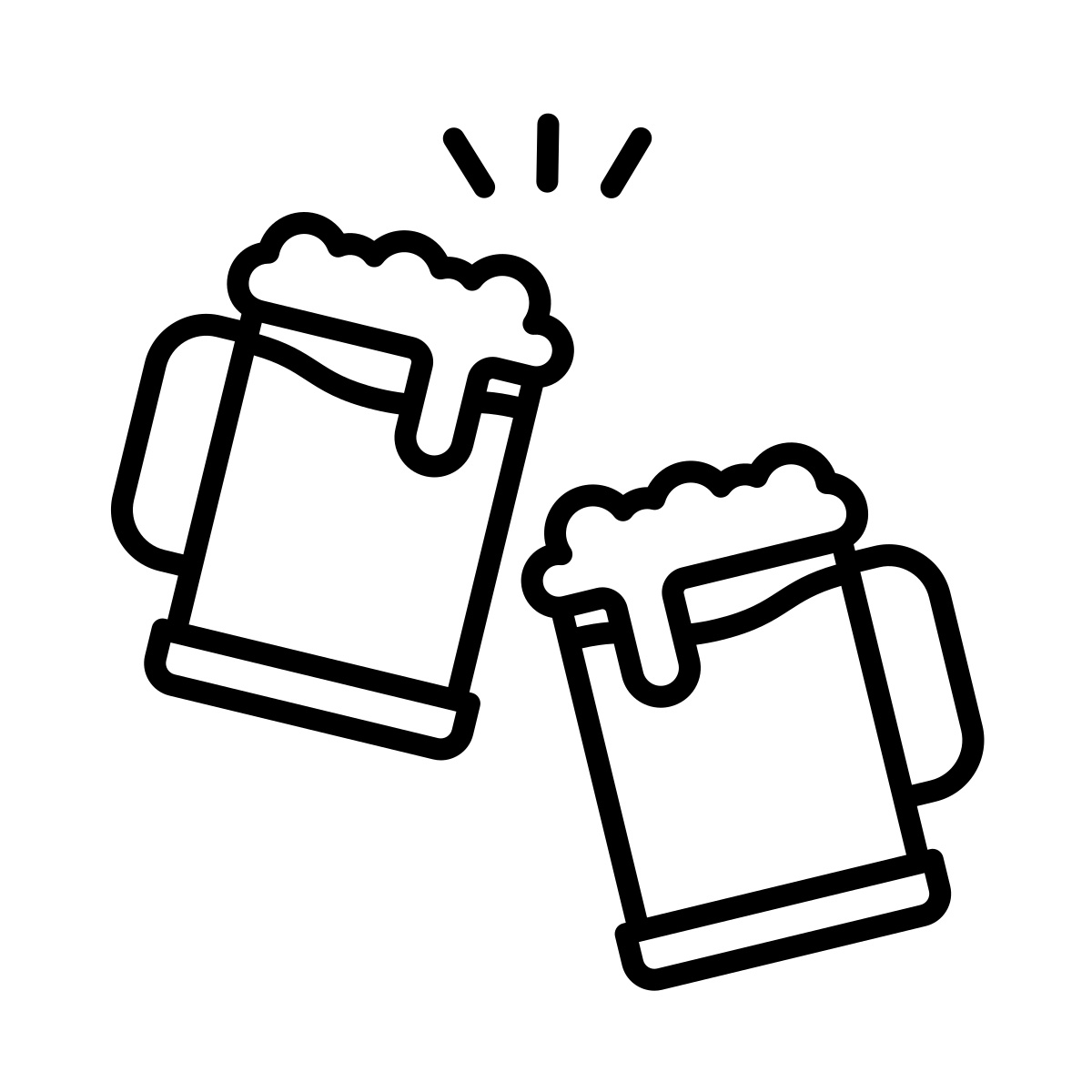 
Před poslechem:1. Povídejte si.1. Češi patří mezi národy, které pijí nejvíc alkoholu. Proč myslíte,   že to tak je? 2. Myslíte, že je dobrý nápad na jeden měsíc přestat pít alkohol? Proč ano a proč ne? …………………………………………………………………………................Při poslechu:2. Označte správnou možnost.První únorový den začala/skončila tradiční kampaň Suchý únor.Tato kampaň vyzývá lidi, aby se na druhý/celý měsíc vzdali pití alkoholických nápojů. Jejím cílem je starat se o/upozornit na rizikové pití alkoholu. Češi totiž patří mezi velké/největší pijáky alkoholu na světě.Tato kampaň začala v roce 2013/2023 a její popularita každý rok roste. Letos se jí podle organizátorů zúčastní do/přes 900 tisíc Čechů.……………………………………………………………………………………..Po poslechu:3. Spojte věty.První únorový den 				v roce 2013.Tato kampaň vyzývá lidi,			přes 900 tisíc Čechů.Jejím cílem je upozornit				mezi největší pijáky alkoholu na světě. Češi totiž patří 					stojí pojišťovny ročně stovky milionů korun.Léčba závislých 				na rizikové pití alkoholu. Tato kampaň začala				začala tradiční kampaň Suchý únor.Letos se jí podle organizátorů zúčastní 	 	aby se na měsíc vzdali alkoholických nápojů. 